Name of Candidate  __________________________________________________________ Year ___________________ Club _____________________________________________________________ District  __________________________This form contains a suggested point system your club can use in selecting its Outstanding Toastmaster or Toastmaster of the Year. This award recognizes one member whose educational accomplishments, club service, dedication and enthusiasm are exceptional. Complete one form for each candidate.All club members should be eligible at the club level. Special certificates and plaques are available from World Headquarters; visit the online store www.toastmasters.org/shop.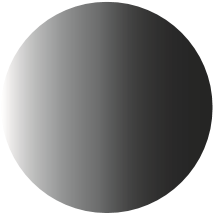 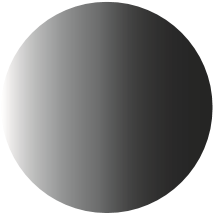 PART AThis section is designed to recognize the human factors that contribute significantly to club spirit and success. Rate each candidate in three separate areas, according to the horizontal scale below:	5pts. 	3pts. 	1pt.	Excellent 	Good 	FairPOINTSRev. 5/20231. 	Enthusiasm – Does the member reflect enthusiasm for fellow members, for the club and for Toastmasters? 1. 	Enthusiasm – Does the member reflect enthusiasm for fellow members, for the club and for Toastmasters? 1. 	Enthusiasm – Does the member reflect enthusiasm for fellow members, for the club and for Toastmasters? _______________2. 	Dedication – Does the member readily and enthusiastically accept all assignments and willingly contribute to the club’s well-being? 2. 	Dedication – Does the member readily and enthusiastically accept all assignments and willingly contribute to the club’s well-being? 2. 	Dedication – Does the member readily and enthusiastically accept all assignments and willingly contribute to the club’s well-being?  _______________3. 	Helping Others – Does the member evaluate others with the purpose of recognizing achievement, fostering continued improvement, and building self-esteem? 3. 	Helping Others – Does the member evaluate others with the purpose of recognizing achievement, fostering continued improvement, and building self-esteem? 3. 	Helping Others – Does the member evaluate others with the purpose of recognizing achievement, fostering continued improvement, and building self-esteem?  _______________PART BAssign points to the activities and achievements listed below:PART BAssign points to the activities and achievements listed below:PART BAssign points to the activities and achievements listed below:CATEGORY 	VALUE CATEGORY 	VALUE CATEGORY 	VALUE POINTSAttendance 						100% – 10 pts.  	
							90-99% – 8 pts. 	80-89% – 6 pts.Attendance 						100% – 10 pts.  	
							90-99% – 8 pts. 	80-89% – 6 pts.Attendance 						100% – 10 pts.  	
							90-99% – 8 pts. 	80-89% – 6 pts. _______________Club Officer Service 	6 pts. per 6-month term  	(or 12 pts. per 1-year term)Club Officer Service 	6 pts. per 6-month term  	(or 12 pts. per 1-year term)Club Officer Service 	6 pts. per 6-month term  	(or 12 pts. per 1-year term) _______________Newsletter Editor 					2 pts. per 6-month term (not club officer) 		 	 	 	 (or 4 pts. per 1-year term)Newsletter Editor 					2 pts. per 6-month term (not club officer) 		 	 	 	 (or 4 pts. per 1-year term)Newsletter Editor 					2 pts. per 6-month term (not club officer) 		 	 	 	 (or 4 pts. per 1-year term) _______________Webmaster 						2 pts. per 6-month term
  		 	 	 	 	 	 (or 4 pts. per 1-year term)Webmaster 						2 pts. per 6-month term
  		 	 	 	 	 	 (or 4 pts. per 1-year term)Webmaster 						2 pts. per 6-month term
  		 	 	 	 	 	 (or 4 pts. per 1-year term) _______________CATEGORY Traditional Education AwardsVALUE POINTSPOINTSPOINTSCC 12 pts.  _______________ _______________ _______________AC Bronze 10 pts.AC Silver 10 pts.AC Gold 10 pts.CL 10 pts.AL Bronze 10 pts.AL Silver 10 pts.DTM Pathways Awards15 pts.Level 1 5 pts.  _______________ _______________ _______________Level 2 6 pts.Level 3 7 pts.Level 4 8 pts.Level 5 9 pts.DTM 15 pts.Project Speeches 1 pt. each  ______________ ______________ ______________Meeting Awards  ______________ ______________ ______________Best Speaker 2 pts. eachBest Table Topics® 1 pt. eachBest Evaluator 1 pt. eachOther (if applicable) 1 pt. eachContests  ______________ ______________ ______________Participation (any contest) 1 pt. eachWon club contest (bonus of 3 points for winning each level above club)3 pts. eachCoordinated  ______________ ______________ ______________Speechcraft 6 pts. eachOther Success/Leadership and Success/Communication3 pts. eachYouth Leadership 5 pts. eachConducted Educational Programs  ______________ ______________ ______________The Better Speaker Series 2 pts. eachThe Successful Club Series 2 pts. eachThe Leadership Excellence Series 2 pts. eachOutside Speeches 1 pt. each (max. 10)  ______________ ______________ ______________Sponsored New Members 5 pts. each new member  ______________ ______________ ______________Mentor for New Member 2 pts. each  ______________ ______________ ______________Participated in Inter-Club Visit (Joint meeting or speaker-evaluator exchange)1 pt. each  _______________ _______________ _______________High Performance Leadership  ______________ ______________ ______________HPL Guidance Committee Member 3 pts. eachHPL Project Leader 3 pts. eachTotal _____________ _____________ _____________